2022年暑假赴澳门地区名校访学/名企实践项目International Elite Campus Travel & learning Project(Macau)线上讲座腾讯会议：303-806-516时间：4月21日 周四 晚上7：30江西财经大学官方IBEP项目QQ咨询交流群：571457741为学生创造国际院校交流机会，感受境外教学模式，学校将在2022年暑假与信华教育【www.xh-edu.com】合作推出2022年暑假赴澳门名校访学实践/跨国名企实习交流项目。一、澳门科技大学访学实践项目此次项目将带领学子们来到澳门——被誉为全球最富裕的地区之一，学子们将全身心浸泡在澳门地区排名第一的高校——澳门科技大学，在校内学习区块链的运营与发展、一带一路与粤港澳大湾区发展带来的发展与机遇、金融科技创新、市场营销、酒店旅游管理等课程等，与名校教授及企业高管近距离交流。期间更有机会走访知名企业，例如中国银行澳门分行体验国际金融实训、金沙中国有限公司（旗下企业包括：澳门金沙、澳门威尼斯人、澳门广场、澳门巴黎人及澳门伦敦人）学习顶尖酒店管理，体验国际顶尖酒店管理及营销实训，与企业高管或HR进行面对面交流，了解名企用人标准，置身于国际文化融汇之都感受不一样的学习模式！课程包括：校内课程培训，参访国家重点实验室，让学员在交流中于学习于实践。与此同时，项目期间也会带领学员们领略澳门风土人情，参访澳门城区历史文化遗产，项目尾声将会在校内置办校内聚餐，让学员感受境外文化氛围。在7天的课程与实践相结合，体会澳门学府和文化的魅力。（具体项目内容安排将会以根据每个学校的需求有所调整，以学校最终行程为准。）项目完成后，学生将收获的证书将会为学员未来申请国内外研究生，入职知名企业，简历背景的填写，提供更大的优势和竞争力。项目收获---走进境外知名学府切身学习校内实训---收获知名学府官方结业文凭---与跨国名企高管面对面交流学习---收获名校教授个人推荐信---实地走访澳门名企及体验本土风情证书收获  名校官方课程结业证书策划书大赛证书教授个人推荐信/企业高管个人推荐信（部分优秀学员可以获得其一）申请条件及申请时间：	不限专业、不限年级报名费用：800 RMB（申请者提交电子申请表筛选，申请表筛选不通过退还报名费用）项目费用：6180 RMB（包含部分澳门项目期间交通、境外险、校内住宿费用）二、跨国名企实习交流项目（IBEP）IBEP港/澳跨国名企实习项目从2009年成立，至今项目开展12年期间，全国超过3万名高校精英参与项目。项目旨在让本校优秀学员加入位于港/澳的跨国金融名企内部中，与来自全国各地的高校精英以及企业精英导师，进行为期7天的高压式职场培训实习。在短短7天时间里，让学员浸泡式体验金融白领的职场生活，学习环球金融知识，体验国际知名企业文化，团队合作，接触国际名企高层，争夺高层推荐信，为今后学员的留学申请，入职名企，提供具有含金量的背景材料。实习内容包括：环球金融市场分析，理财规划方案策划，投资案例分析，基金投资比赛，理财策划课程，客户案例分析演讲比赛，项目策划书撰写，职场领导力培训等内容。让学员在企业的课程中学习专业职场技巧和知识，并且在企业导师的带领下完成每日的实习工作和报告。在实习之余，导师带领学员们领略本地风土人情，还有机会参访本地著名高校、政府机构、文化景点等，体验不一样的文化以及思维模式。在7天的课程与实践相结合，由浅到深体会金融职场的高压工作和魅力。（具体项目内容安排将会以根据每个企业的需求有所调整，以企业最终行程为准。）项目完成后，学生将收获到三份基础证书，包括国际顶级跨国企业的《项目完成证书（实习证明）》、《企业推荐信》、《理财策划书大赛证书》，部分优秀学员可以获得《企业高层个人推荐信》或《跨国名企实习OFFER》/《跨国名企管培生邀请函》，收获的证书将会为学员未来申请国内外研究生，入职知名企业，提供绝对的优势和竞争力。项目收获 ---走进国际名企，开启金融职场实战实训---收获澳门跨国名企实习交流经验---收获跨国名企管培生邀请函---收获跨国名企高层个人推荐信---与跨国名企区域总监面对面交流学习---拥有全国顶尖大学生及职场人脉---体验跨国名企文化，团队管理证书收获  理财策划书大赛证书跨国企业公司推荐信 跨国企业项目完成证书  企业管培生邀请函（部分优秀学员可以获得）企业高层个人推荐信（部分优秀学员可以获得）可选择实习企业：万通金融集团 （北美前5大金融集团）美国友邦金融集团（AIA）（北美前5大金融集团）加拿大宏利金融集团（加拿大第一金融集团）安达金融集团（CHUBB）（香港顶级金融集团）中银集团（Bank Of China）等多家知名国际跨国企业，实习期间仅可申请一家，且实习企业面试录取为准。实习地区：澳门，成功通过面试后请与老师联系确认。申请条件及申请时间：不限专业、不限年级报名费用：480 RMB（申请者须进行面试，面试筛选不通过退还报名费用）项目费用：6350 RMB（包含部分澳门项目期间交通、境外险、酒店费用）学员发展信华教育旗下实践项目在开展的13年时间中，全国已经有超过3万名大学生完成项目。其中参与项目的毕业生中，通过信华教育的后期指导和辅助下，成功前往世界各大高校就读研究生，入职世界知名企业。其中：超过40%的学生斩获世界各地区高校的研究生OFFER，包括英国、美国、新加坡、香港地区、澳门地区等地。其中香港地区成功入读 香港中文大学、香港大学、香港科技大学等高校学员最多。超过50%的学生加入国内知名企业，例如腾讯、德勤、宝洁、奥美、摩根等。超过25%的学生毕业后成功加入境外跨国名企工作。2022年暑假澳门名校名企访学实践项目时间：2022年7月17日-7月23日2022年暑假跨国名企实习交流项目第一期：7月10日-7月16日第二期：7月17日-7月23日第三期：7月24日-7月30日第四期：7月31日-8月06日欲知更多详情：请登录项目网站：www.xh-edu.com全国免费咨询电话：400-080-6091联系人：周老师     项目咨询电话/微信：13798966332  官方IBEP项目QQ咨询交流群：571457741 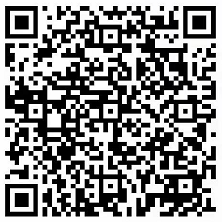 